Publicado en Barcelona el 24/12/2020 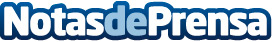 DIEGO DIAZ LOPEZ apuesta por las energías renovables y confirma la colaboración con la consultoría CEDECDIEGO DIAZ LOPEZ, S.L. inició su actividad comercial en 1992 como almacén distribuidor de material eléctrico. Desde su fundación, el objetivo de la empresa ha sido ofrecer tanto una amplia gama de suministros eléctricos como de servicios técnicos profesionales, todo ello con soluciones adaptadas a las últimas tecnologías según demandas de un mercado en continua evoluciónDatos de contacto:CEDEC, S.A.Gabinete de Comunicación 930330101Nota de prensa publicada en: https://www.notasdeprensa.es/diego-diaz-lopez-apuesta-por-las-energias Categorias: Nacional Finanzas Andalucia Recursos humanos Otros Servicios Sector Energético Consultoría http://www.notasdeprensa.es